Volumetric Mathematical Equations For Round Log Of Some Selected SpeciesEguakun, Funmilayo Sarah., Okolo Ebere ChiamakaDepartment of Forestry and Wildlife Management, Faculty of Agriculture. University of Port Harcourtfunmilayo.popo-ola@uniport.edu.ngAbstract: Sawmills are major wood-based industries that participate in processing and efficient utilization of timbers. Sawmills constitute 93% of total number of wood-based industry. Accurate measurements are extremely important for the forest manager, harvesting and wood processing company as well as end users. This study was set out to develop mathematical prediction models for volume estimation of round logs using some log characteristics that affects log volume. Three (3) log species Acer rubrum, Ficus elastica and Xylopia aethiopica were selected for the study based on the frequency of sawing in the sawmill. Log characteristics like log length, top and bottom diameter, log taper, log ovality were measured and their mean estimated for thirty (30) sampled logs. The average length of log ranged from 3.02m to 3.48m which was used along with other log variables to estimate mean volumes ranging from 2.67m3 to 5.67m3. The result portrayed that there was positive correlation between length and volume in Xylopia aethiopica (0.94) and Ficus elastica (0.68) and also between volume and diameter in Xylopia aethiopica (0.96),  Ficus elastica (0.97),  Acer rubrum (0.99).  There was a weak negative correlation between the volume and the taper (0.38) and between volume and ovality (0.34) in Xylopia aethiopica. Four mathematical functions namely linear, multiple, single logarithm and double logarithm were used to develop log volume prediction models for selected species. The best volume estimation model for Xylopia aethiopica, Acer rubrum and Ficus elastica are multiple model (R2 = 0.97, SEE = 0.155),  linear model (R2 = 0.99, SEE = 0.295)  and single logarithm (R2 = 1, SEE = 0.068) respectively. However, the linear function was selected as the best for prediction in all the species. Development of specie-specific volume equations is essential to achieve higher levels of precision in estimation of logs which can bring about a rapid and effective process that avoids unnecessary felling of trees and minimizes cost.  [Eguakun, F. S., Okolo E. C.  Volumetric Mathematical Equations For Round Log Of Some Selected Species, N Y Sci J 2023;16(8):1-8]. ISSN 1554-0200 (print); ISSN 2375-723X (online). http://www.sciencepub.net/newyork. 01. doi:10.7537/marsnys160823.01.Keywords: Models, Round log, Sawmill, Volume, Prediction1. IntroductionWood is a heterogeneous, hygroscopic, cellular and anisotropic material of biological origin. It is a hard fibrous tissue found in many plants (Okoye et al, 2014). Wood has been used and adopted by humans since the earliest recognition that they could make use of the materials they found around them. Wood has been used to meet varying array of human needs, in peace and in war, in farming and in industry, Logs are provided to other wood-based industries for construction, joinery, and furniture through primary industries called sawmills which plays important role in wood utilization (Babalola et al, 2018). Nigeria is one of the most populated countries in the world and it needs to keep up with the increasing technological growth hence; the need to satisfy man´s demand and man´s rapid evolution. Sawmilling activity is one of the ways to satisfy man’s demand.Timber quality in addition to timber volume is one of the important parameters for fixing prices. For billing of timber individual log measurement is performed. Measurement such as diameter, length and volume are very important part of wood processing. Volume of wood is the quantification of an individual log, tree or group of trees in cubic value. Log volume estimation is the precise estimation of log volume through merchant log measurement that involves the quantification of individual log (Mushar et. al., 2020). Log volume is essential in designing a sustainable forest management plan and also has the potential in controlling the decision-making process related to the forest trade activities (Li et al 2015; Davis et al 2001). Volume of log can also be used as foundation for calculating the total gross vehicle weight for maximum individual load of log (Moskalik, 2022). Accuracy of round log volume estimation is of basic importance in planning and accounting for processes related to wood trade (Tadeusz, 2022). Due to increase in timber demand, other measurement methods are being used to represent the volume as accurate as possible (Pasztory et al, 2018).  Information on log measurement is kept for record keeping or inventory purpose to know how much forest has been harvested and know how much has been lost by timber theft, fire and illegal logging. This is also important to establish forest management plans. In sustainable forest management, researches on accurate estimates of log volume have become very important in log/ timber trading (Davis et al, 2001). Knowledge of volume of wood is essential in forest management planning, inventories commercial harvest and conservation Report of Onefeli and Adesoye (2014), stated that sustainable forest and forest resources management requires reliable estimates of growing stock because such information guides forest managers in timber evaluation.  Davis et al., (2001) emphasized that for accurate evaluations and for trading forest resources, volume estimation is crucial in sustainable forest management. Understanding the volume of wood in forests and the regions is fundamental for regional forest management planning, commercial harvest, and conservation. Mathematical equations are valid tools for estimation and valuation of timber for decision-making and effective management strategies. Research has proven the use of mathematical equations in predicting tree/log variables as a function of other tree/log attributes (Avery & Burkhart, 2011;  Chave et al., 2014). However, models developed by integrating theoretical information about the underlying relationships between dependent and independent variables are generally well specified and better reflects the fundamental biological and physical relationships shown by the system. These models can yield consistent results even when applied beyond the range of the data used to develop relationships between dependent and independent variables. The purpose of this study is to shed more light on developed mathematical equations for volume estimation of round log and its relationship with other log characteristics at Iloabuchi Sawmill, Rivers State. 2. Material and Methods Study SiteThe research was carried out at Iloabuchi sawmill (Latitude 4°78̍ 77 ̎ - 4°78̍ 89̎ N, Longitude 6° 98̍ 75̎ E). It is located in Rivers State, Nigeria, and is part of the Port Harcourt city local government area. Adedeji et al (2016) explained Port Harcourt to be located in the subequatorial zone, which is prone to frequent and extended rainfall. Almost the entire year, water transportation is the means suitable for logging in the area. The fluctuations in the weather conditions in Port Harcourt City are caused by the wet south-west breeze and northeast trade winds. Between February and November, the moist south-east air stream flows over the region, bringing rain, while the Northeast trade wind blows over Port-Harcourt from November to February, ushering in the dry season. The average annual temperature in Port Harcourt is 28°C, and relative humidity is high, with an average annual value of 85 percent. Port Harcourt soil gradually becomes alluvial soil. 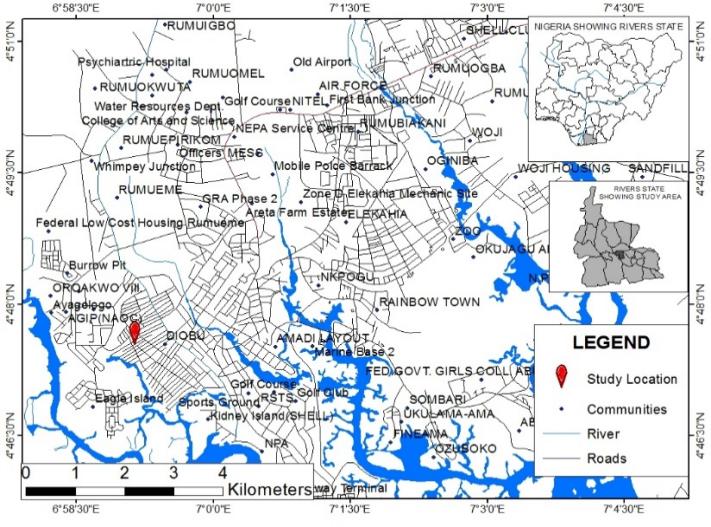 Fig 1: Map of Port Harcourt showing Iloabuchi SawmillSampling Techniques Reconnaissance survey was conducted to identify the most utilized and dominating wood species in the study area. Data was collected using a targeted sampling technique based on the frequency of sawing of the log specie. The most widely used species of timber in Iloabuchi sawmill River State, Nigeria, was surveyed. The study area was chosen since it was easily accessible for studying. Three (3) species of timber were purposely selected based on the abundance of the species in the sawmill. Among the selected log species, thirty (30) log samples were randomly selected for the study.Data CollectionData was collected on the following log characteristics of relevance on selected log samples. Distance measuring tape and tailor tape were used in measurement. The log characteristics measured and estimated includes:Diameter at both log endsLengthTaper = ………………Eqn. 1Ovality =  …………..Eqn. 2Volume =  …………..Eqn.3Development of prediction models Log volume models developed and tested for this study were linear, multiple linear, semi logarithm and double logarithm functions. The models expressed log volume as a function of log characteristics.Simple linear model, V = b0 + b1X………….Eqn. 4Multiple linear model, V = b0 + b1X1 + b2X2…………….Eqn. 5Semi Logarithm model, V =  b0 + b1lnX1……………………Eqn. 6Double Logarithm model, lnV = b0 + b1 ln X1………………...Eqn. 7Where    V= sawn timber volumeX= log characteristics and quality b0, b1 = regression parametersln = Natural logarithmModel evaluation The model was developed with the aim of determining the most effective estimator of log volume. Only equations having all the parameters to be significant were selected. A model with high R2 and low SEE was judged to have good fit. The following statistics were used to evaluate the developed models. Coefficient of determination (R2)By this criterion, the closer the value of the coefficient of determination is to one (1.0) or 100%, the greater the total variation of the data explained by the equation, hence the better the modelR2 = 1- (RSS/TSS)…………………. Eqn. 8Where R2= Coefficient of determination; RSS = Residual Sum of Square; TSS = Total Sum of Square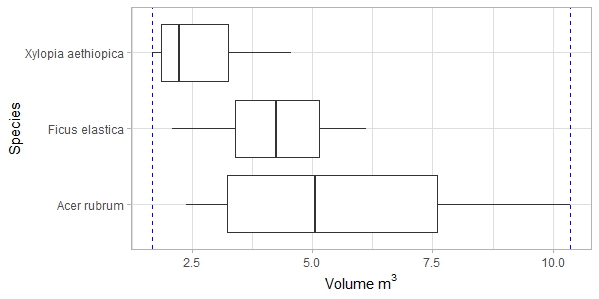 Standard Error of  Estimate (SEE)The SEE is also known as root mean square error which indicates the mean quadratic difference between observed and estimated values. Mehtätalo et al., (2006) stated that the lower the value, the better the estimate accuracy SEE =      √MSE  ………………….. Eqn. 9Where SEE = Standard Error of Estimate; MSE =Mean Square ErrorSignificance of the overall regression equation (F-ratio)Significance of regression coefficient.Model validation. One third of the data set was set aside to predict round log volume for selected species in Iloabuchi sawmill. Predicted values from the developed models and observed values were compared using T-test statistic. Models are considered good for prediction if there are no significant differences between the observed values and predicted values.Statistical analysis.Descriptive statistic was used to give a description of the volume and log characteristics relationship. Inferential statistics such as regression, correlation analysis and T-test was used in the study.3. Results General measured log characteristics.Log characteristics such as diameter, log volume, log taper, ovality and volume were measured and estimated for Xylopia aethiopica, Acer rubrum and Ficus elastica. The result reveals that average log length, volume and taper for the studied species ranges from 3.02m to 3.48m;  2.67 to 5.67 and 3.88 to 11.06 respectively  (Table 1). Acer rubrum had the highest average length (1.39m) and volume (5.67m3). In terms of ovality and taper Xylopia aethiopica had the highest average percentage of 142.57 and 11.06 respectively (table 1). Species influence on volume.	Box plot was used to show the spread of the volume of the species. The result showed that Acer rubrum (5.67) has the highest average volume followed by Xylopia aethiopica (4.14) and lastly Ficus elastica (2.67) (fig 2). The volume ranged for Acer rubrum,  Xylopia aethiopica and Ficus elasticai are presented on the box plot.Fig. 2: Box plot of Round log volumeRelationship between Round Log Volume and other Log Characteristics	Correlation analysis was used to test the degree of association between volume and other log characteristics. For a model to have good fit, the R2 value must be high (> 0.50). There were mostly positive correlations between volume and log characteristics. The highest correlation coefficient value for the overall data set was obtained in the relationship between volume and diameter (0.99). Table 2 portrayed that there was significant positive relationship between length and volume in Xylopia aethiopica (0.94) and Ficus elastica (0.68). Also volume and diameter showed positive relationship in Xylopia aethiopica (0.96),  Ficus elastica (0.97),  Acer rubrum (0.99).  The correlation analysis result shows that diameter is a strong variable that influences volume. Ovality had a strong positive correlation with taper (table 2).Table 1: Descriptive Measures of Round Log Characteristics and Volumetry of  Studied SpeciesTable 2: Correlation Analysis between Round Log Volume and Log Characteristics* Significant at p < 0.05; ** Significant at p < 0.01Mathematical Equations for Round Log Volume of studied Species in Iloabuchi Sawmill	The prediction models of various mathematical functions were used based on measured and estimated variables. The linear, multiple, single log and double log models were tested in predicting log volume. The coefficient of determination, the F-ratio and the P-value was computed for each model for each species. These estimates were used as guide in selecting the best model.  Model performance criteria and parameter estimates are presented in table 3. All the parameters used in fitting the models were significant. Using the mean diameter as an independent variable gave the best model. The selected models for each species are shown in table 3. Model performance criteria were based on a model with the highest R2 value and least SEE value. The best volume estimation or prediction model for Xylopia aethiopica,  Acer rubrum and Ficus elastica are multiple model (R2 = 0.97, SEE = 0.155),  linear model (R2 = 0.99, SEE = 0.295)  and single logarithm (R2 = 1, SEE = 0.068) respectively (table 3).Model ValidationThe results of model validation are presented in Table 4. The result revealed that in some of the developed models (Linear, multiple, single log and double log) there were no significant differences between the observed and predicted log volume. Hence these models are good for prediction purposes. However, not all the selected models are good for prediction. From the selected models, all the linear models for the studied species are good for prediction.Table 3: Selected Volume Equations Model for Studied Species V= Volume, D = Diameter, H = Height, O = OvalityTable 4. Model Validation results4. Discussions Log volume estimation has been a central research topic in forest science, because accurate estimates of log volume are essential in sustainable forest management and for trade in forest resources (Davis et al. 2001; Japheth et al., 2022). Despite the economic contribution of logs to development, logging in the forests has been complicated and as such led to the harvesting of most abundant tree species while others are abandoned or destroyed during harvesting process (Arowosoge, 2010). In the study area, species such as: Mitragyna cilitate (abura), Brachystegia eurycoma (achi), Lophira alata (ekki), Ficus elastica (bush rubber), Ceiba pentandra (silkcotton/floater), Pterocarpus osun (boko), Milicia excelsa (iroko), Pterocapus erinaceus (kosso), Khaya ivorensis (mahogany), Mansonia altissima (mansonia), Acer rubrum (oba red), Symphonia globulifera (okololo), Nauclea diderrichii (opepe), Petadethra macrophylla (ugba), Xylopia aethiopica (uda) and Terminalia ivorensis (black afara) were commonly sawn. Xylopia aethiopica, Acer rubrum and Ficus elastic were selected for the study based on their high frequency of sawing. This can be termed as a representative sample of logs in the sawmill. Pappoe et al (2010) stated that in tropical natural forests, it is impractical to represent every tree species for allometric model development due to the presence of hundreds of species per ha. However, priority is given to tree species which have high appearance frequency as carried out in the study.Li et al (2015) stated that sustainable forest management planning and decision-making on wood utilization can be influenced by accuracy of wood volume estimation. Volume estimates from various formulas do not give the exact same results because they have bias which is compared with the actual volume and creates discrepancy between the actual volume and predicted volume (Janak, 2012). Various documented literature on methods of estimating log volume have been seen stating that different log volume models yield equivalent estimates of log volume. If this assumption were true, then any model could be considered applicable and the need for accuracy of estimation would not be needed but this assumption has not been experimented using systematic methods (Li, et al., 2015). The average volume estimated ranged from 2.67m3 to 5.67m3. Findings of Şahin and Çomak (2022) observed that the average volume estimate of oriental spruce logs ranged from 2.76m3 and 3.57m3. Report of Robson et al., (2018) stated that lumber volume of studied species ranged between 1.63m3 to 3.66m3. The log volume of studied species was within the same range as other stated in literature.Modeling wood quality attributes and its application in sawmill conversion simulation systems, has been acknowledged as an important method in order to link end users' product requirements with properties of the forest resource (Ikonen et al. 2003).  This result supports the decision to use regression methods to construct models and estimate their parameters. Silva & Santana, (2014), stated the estimates of the parameters associated to each explanatory variable reflect elasticities, showing a proportional change in log volume for each percentage change in the respective variable. Inclusion of diameter as an independent variable in predicting log volume gave the best fit. This can be attributed to the fact that this attribute is needed in estimating log volume. Over 90% of variation in log volume was explained by diameter. Species specific models slightly improved the model fit compared to general models. The inclusion of log height improved some models as suggested by some authors (chave et al 2006, Silprandi et al., 2016) to guarantee biologically realistic models. This trend was also observed in the multiple linear models were inclusion of height variables improved the models.The comparison between the developed log volume models and actual log volume for the studied species shows that the log volume of Xylopia aethiopica species was underestimated by the various predicted models. This pattern provides an insight into the actual volume difference between log species studied .  This variation may be attributable to the log form differences such as log taper, ovality e.t.c. (Mugasha et al., 2013). Although some statistics such as R2, SEE, significances of the model e.t.c. are commonly used in measuring overall predictive value of a model along with goodness of fit (Akindele and LeMay, 2006), there is a great need to test the predictive ability of the model  because not all good models are good for prediction. Some researchers have also expressed volume models using different functions such as Fonton et al, (2002) reported the use of square of diameter, logarithm in volume estimation; Özçelik (2002) reported Centroid equation in red pine and cedar logs; Güney (2007) reported  Huber and Smalian in red pine and cedar logs; Durkaya and Durkaya (2011) reported  Smalian equation in cedar and black pine logs. Kozak’s taper model has also been used in volume estimation (kozak, 2004). Robson (2018) found that logarithm, Schumacher and Hall model and linear model were selected as the best models for the studied species.Linear models were selected as the best predictive model for the studied species. It can be seen that the selected equations adequately predict the volume for all species. Lower SEE indicates small tendency of under or overestimations in the generated predictions. The use of SEE as criteria for selecting models has show good measurements of the overall predictive value of the regression equations (Akindele & Lemay, 2006).5.  ConclusionThe prediction model using the three (3) species showed the effect of log characteristics on volume estimation of log in the study area. It showed that log variables such as diameter, ovality were in a strong positive relationship with log volume. From the findings in this study, development of specie-specific volume equations is essential to achieve higher levels of precision in estimation of log volume since the tree allometry was found to differ significantly between species. The selected log volume model can be applied since there is no significant difference in predicted log volume and observed log in the study area.Corresponding Author:Dr. Eguakun Funmilayo Sarah Department of Forestry and Wild life Management Faculty of Agriculture University of Port Harcourt, NigeriaTelephone: +2348038624661E-mail: funmilayo.popo-ola@uniport.edu.ng ReferencesArowosege O. G. E (2010). Lesser used wood species and their relevance to sustainability of tropical forests. In S. K Adeyoju and S. O Bada (ed) Readings in Sustainable Tropical Forest Management. 305 – 32Adedeji, G.A., Aiyeloja, A.A. and Nwosu, U.J. (2016). Ergonomics evaluation and labour inspection in cluster-sawmill in Port-Harcourt, Nigeria. Pro Ligno. 12 (2): 38-50Akindele, O.S. and LeMay, V. (2006). Development of tree volume equations for common timber species in the tropical rain forest area of Nigeria. Forest Ecology and Management. 226(1-3):41-48.Avery, T. E. & Burkhart, H. (2011). Forest Measurements, 5th edition. McGraw-Hill, NewYorkBabalola, A.A., Adeyemi, H.O., Lawal, N.S., Adetifa, B.O. and Adama,K.O. (2018). Characterization of Sawmill scale lumber sawmills in a rural area in Nigeria. Journal of Experimental Research. 6 (3): 12-21Chave, J.; Muller-Landau, H.C.; Baker, T.R.; Easdale, T.A.; ter Steege, H.; Webb, C.O.  (2006). Regional and phylogenetic variation of wood density across 2456 neotropical tree species. Ecol. Appl.  16, 2356–2367. Chave, J., Réjou-Méchain, M., Búrquez, A., Chidumayo, E., Colgan, M.S., Delitti, W.B.C., Duque, A., Eid, T., Fearnside, P.M., & Goodman, R.C. (2014). Improved allometric models to estimate the aboveground biomass of tropical trees. Glob. Chang. Biol.  20: 3177–	3190.Davis, L.S, Johnson, K.N, Bettinger, P., Howard, T.E. (2001). Forest management: To sustain ecological, economic and social values.4th ed. Waveland Press, Inc, Long Grove, ILDurkaya, B., & Durkaya, A. (2011). Comparing different volume formulas using log volume estimations. Bartın Journal of Forestry Faculty, 13(20), 18–22.Fonton, N.H., Glele, K.R. & Rondeaux, J. Etude dendrometrique d´Acacia auriculiormis A. Cunn. ex Benth. en mélange sur vertisol au Benin. 6(1), 29-37.Güney, İ. H. (2007). Ağaç ve Tomruk Hacimlerinin Tahmininde Kullanılan bazı Yöntemlerin Karşılaştırılması. Süleyman Demirel University Institute of Science. Retrieved from https ://te z.yok.gov. tr/Ul usalTezMerkezi/ tezSo rguSo nucYe ni.js pIkonen, V.P., S. Kellomaki, and H. Peltola. 2003. Linking tree stem properties of Scots pine (Pinus sylvestris L.) to sawn timber properties through simulated sawing. Forest Ecol. Manage. 174:251-263.Janak, K. (2012). Round wood measurement system. Advanced topics in measurements. Z. Haq, ed. 103-130. http://cdn.intechopen.com/pdfs-wm/31077.pd. Accessed 2015.Japheth, H. D., Meer, B. B., & Ubaekwe, R. E. (2022). Volume equations for sustainable forest management of Ngel-Nyaki forest area in Taraba State. Nature and Science, 20(1), 52–60.Kozak A., 2004. My last words on taper equations. For. Chron. 80: 507–514.Li, C.; Barclay, H.; Hans, H.; Sidders, D. (2015). Estimation of log volumes: a comparative study. Nat. Resour. Can., Can. For. Serv., Can. Wood Fibre Cent., Edmonton, AB. Inf. Rep. FI-X-11.Mehtätalo, L., Maltamo, M., & Kangas, A. (2006). The use of quantile trees in the prediction of thediameter distribution of a stand. Silva Fennica, 40, 501–516.  doi:10.14214/sf.333Mushar, M. H. S., Ahmad, S. S. S., Shari, Z. H. N. and Kasmin, F. (2020). A Comparative study of log volume estimation by using statistical method. EDUCATUM JSMT .  7 (1):  22-28Moskalik, T.; Tymendorf, Ł.; van der Saar, J.; Trzci ´nski, G. Methods of Wood Volume Determining and Its Implications for Forest Transport. Sensors. 22, 6028. https:// doi.org/10.3390/s22166028Mugasha, W. A. , Eid T., Bollandsas O. M. et al., (2013) “Allometric ˚ models for prediction of above- and belowground biomass of trees in the miombo woodlands of Tanzania,” Forest Ecology and Management. 310:  87–101,.Okoye, N. H., Eboatu, A. N., Arinze, R.U., Umedum, N. L., Udeozo, P. I. and Ogbonna, O.A. (2014). Water Imbibition Capacity of Some Nigerian Timbers: A Function of Wood Density and Structure. IOSR Journal of Applied Chemistry. 7 (6): 76-81.Onefeli  A.O. and Adesoye P.O. (2014). Early Growth Assessment of Selected Exotic and Indigenous Tree Species in Nigeria. South-east Eur for. 5 (1): 45-51. DOI: http://dx.doi.org/10.15177/seefor.14-06Özçelik, R. (2002). Tomruk Hacminin Tahmininde Kullanılan Centroid Metod ve Dört Standart Formülün Karşılaştırılması, Süleyman Demirel University Journal of Forestry Faculty, A, 1, 115–120.Pasztory, Z., Heinzmann, B. and Barbu, M.C. (2018). Manual and Automatic Volume Measuring Methods for Industrial Timber. IOP Conf. Ser.: Earth Environ. Sci. 159:  12-19. doi:10.1088/1755-1315/159/1/0Pappoe, A.,  Armah, F. , Quaye, E., Kwakye, P. and Buxton, G. (2010) Composition and stand structure of a tropical moist semideciduous forest in Ghana,” International Research Journal of Plant Science. 1 (4) : 95–106Robson B. de Lima, Rinaldo L. Caraciolo Ferreira, José A. Aleixo da Silva, Marcelino C. Guedes, Cinthia P. de Oliveira, Diego A. Silva da Silva, Renan M. Santos, Erik Patrik F. Carvalho & Robson Matheus de A. Silva. (2018). Lumber Volume Modeling of Amazon Brazilian Species, Journal of Sustainable Forestry. Şahin, A., & Çomak, A. (2022). Suitability of various volume equations for logs volume calculation. Forestist., 20 (10): 1-7. DOI:10.5152/ forestist.2022.22033.Silprandi, N.C.; Nogueira, E.M.; Toledo, J.J.; Fearnside, P.M.; Nascimento, H.E.M.  (2016). Inter-site variation in allometry and wood density of Goupia glabra Aubl. in Amazonia. Braz. J. Biol. 76, 268–276. Silva, E. N., & Santana, A. C. (2014). Modelos de regressão para estimação do volume de árvores comerciais, em florestas de Paragominas. Revista Ceres, 61, 631–636.8/21/2023Scientific nameCommon nameMean±SDMean±SDMean±SDMean±SDMean±SDScientific nameCommon nameDiameter (m)Length (m)Tapper (%)Ovality (%)Volume (m3)Xylopia aethiopicaUda1.19±0.153.48±0.3911.06±6.25142.57±29.314.14±1.32Acer rubrumOba Red1.39±0.323.48±0.393.88±3.10109.6±46.465.67±2.93Ficus elasticaBush Rubber1.03±0.133.02±0.444.94±3.39116.68±14.762.67±1.07Total1.20±0.263.32±0.456.62±5.39122.96±23.554.16±2.26SpeciesVariables (Mean)LengthVolumeTapperOvalityDiameterXylopia aethiopica (Uda)Length1.00Xylopia aethiopica (Uda)Volume0.94**1.00Xylopia aethiopica (Uda)Tapper-0.24-0.381.00Ovality-0.18-0.340.99**1.00Diameter0.83**0.96**-0.50-0.481.00Acer rubrum (Oba Red)Length1.00Acer rubrum (Oba Red)Volume0.561.00Acer rubrum (Oba Red)Tapper0.170.76*1.00Ovality0.170.67*0.98**1.00Diameter0.490.99**0.76*0.66*1.00Ficus elastica (Bush Rubber)Length1.00Ficus elastica (Bush Rubber)Volume0.78**1.00Ficus elastica (Bush Rubber)Tapper0.74*0.66*1.00Ovality0.65*0.390.94**1.00Diameter0.65*0.97**0.500.191.00AllLength1.00Volume0.68**1.00Tapper0.320.231.00Ovality0.290.060.95**1.00 Diameter0.63**0.99**0.16-0.031.00S/NFunctionModelR2SEEF-ratioP-valueXylopia aethiopica (Uda)Xylopia aethiopica (Uda)Xylopia aethiopica (Uda)Xylopia aethiopica (Uda)Xylopia aethiopica (Uda)Xylopia aethiopica (Uda)Xylopia aethiopica (Uda)1LinearV = -5.436 + 7.712*D0.910.26958.250.00062MultipleV = -2.943 + 6.006*D – 0.210*T0.970.15593.380.00043Single logV = -5.666 + 7.694*lnH0.900.27456.080.00074Double loglnV = 0.801 + 2.844*lnD0.950.069108.30.0001Acer rubrum (Oba Red)Acer rubrum (Oba Red)Acer rubrum (Oba Red)Acer rubrum (Oba Red)Acer rubrum (Oba Red)Acer rubrum (Oba Red)Acer rubrum (Oba Red)5LinearV = -7.157 + 9.172*D0.990.295420.695.1e-066MultipleV = -7.554 + 9.103*D + 0.004*O0.980.328169.900.00017Single logV = 1.430 + 13.223*lnD0.980.351294.101.2e-058Double loglnV = 0.915 + 2.307*lnD0.950.102105.800.0001Ficus elastica (Bush Rubber)Ficus elastica (Bush Rubber)Ficus elastica (Bush Rubber)Ficus elastica (Bush Rubber)Ficus elastica (Bush Rubber)Ficus elastica (Bush Rubber)Ficus elastica (Bush Rubber)9LinearV = -5.902 + 8.438*D0.920.39271.860.000410MultipleV = -7.180 + 8.192*D + 0.011*O1.000.086802.906.1e-0611Single logV = 2.489 + 9.971*lnD0.920.38973.000.000412Double loglnV = 0.925 + 2.646*lnD0.840.15333.070.0022SpeciesModel FormsMOVMPVP-ValueRemarkXylopia aethiopicaLinear 3.252.830.018NSMultiple 3.251.810.088SSingle log 3.253.580.396SDouble log 1.100.970.064SAcer rubrumLinear 5.244.960.039NSMultiple 5.244.880.040NSSingle log 5.244.540.150SDouble log 1.431.460.800SFicus elasticaLinear 5.025.010.020NSMultiple 5.025.060.340SSingle log 5.024.400.215SDouble log 1.611.460.172S